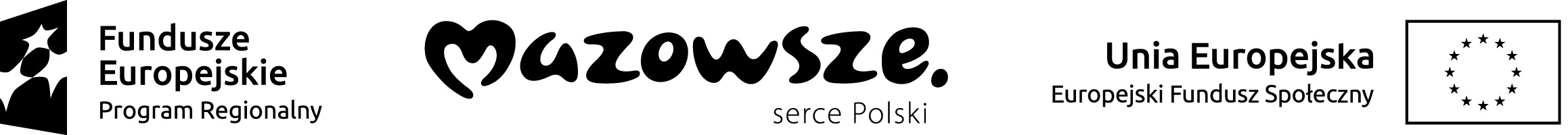 Warszawa, 21.03.2022 r.ZAPYTANIE OFERTOWE nr 1/2022W związku z realizowanym w okresie od 2019-09-01 do 2022-09-30 projektem pn. „Kadry z Karczewa dla nowoczesnej gospodarki z obszaru spedycji i mechaniki samochodowej” [KzK] w ramach Osi priorytetowej X Edukacja dla rozwoju regionu, Działania 10.3 Doskonalenie zawodowe, Poddziałania 10.3.1 Doskonalenie zawodowe uczniów, Regionalnego Programu Operacyjnego Województwa Mazowieckiego na lata 2014-2020; przez Instytut Rynku Elektronicznego Sp. z o.o. z siedzibą w Warszawie oraz Partnera projektu: Gminę Karczew; kierując się zasadą uczciwej konkurencji i równego traktowania wykonawców, a także zasadą efektywnego zarządzania finansami zwracamy się z prośbą o przedstawienie oferty cenowej poniżej wskazanego zamówienia.ZAMAWIAJĄCY:Zespół Szkół im. ks.kard. Stefana Wyszyńskiego, ul. ks.kard.S. Wyszyńskiego 4, 05-480 KarczewPRZEDMIOT ZAMÓWIENIA Obsługa 3 wyjazdów studyjnych dla grup złożonych z 35 uczniów + 3 nauczycieli ww. szkołyTERMIN I MIEJSCE REALIZACJI ZAMÓWIENIA.Czas realizacji zamówienia: kwiecień-czerwiec 2022 r. Miejsce realizacji: - 2-dniowy pobyt w miejscowościach Gdańsk, Gdynia, Sopot- 2-dniowy pobyt w miejscowościach Malbork, Gdańsk, Gdynia, Sopot- 1-dniowy pobyt w miejscowościach Kraków, OświęcimWARUNKI REALIZACJI ZAMÓWIENIA.Przedmiotem niniejszego zamówienia jest obsługa trzech wyjazdów studyjnych, każdorazowo dla 38 uczestników  (35 uczniów +3 nauczycieli)W zakres usługi wchodzi: - zakwaterowanie i wyżywienie uczestników,- opieka pilota,- przewodnicy lokalni i bilety wstępu na realizację programu,- ubezpieczenie NNW- transport w przypadku wycieczek 2-dniowychDodatkowe informacje można uzyskać pod numerem telefonu (sekretariat szkoły):TERMIN I MIEJSCE SKŁADANIA OFERT.Ofertę należy złożyć do dnia 25.03.2022r. - poprzez dostarczenie do siedziby Zespołu Szkół w Karczewielub- mailem na adres: sekretariat@zskarczew.pl  Załączniki:Druk oferty.Załącznik nr 1
do zapytania ofertowego nr 1/2022OFERTA CENOWA Odpowiadając na zapytanie ofertowe nr 1/2022 dot. obsługi wyjazdów studyjnych w ramach projektu pn. „Kadry z Karczewa dla nowoczesnej gospodarki z obszaru spedycji i mechaniki samochodowej”, oferuję za wykonanie przedmiotu zamówienia poniższą cenę:Oświadczam, że na ofertowane usługi posiadam odpowiednie uprawnienia, kwalifikacje i kompetencje.Data i podpis oferenta	………………………………………………………..Dane oferentaDane oferentaNazwa firmyNIPadresTelefonE-mailLp.Przedmiot zamówieniaCena brutto (zł) 12-dniowy pobyt w miejscowościach Gdańsk, Gdynia, Sopot22-dniowy pobyt w miejscowościach Malbork, Gdańsk, Gdynia, Sopot31-dniowy pobyt w miejscowościach Kraków, OświęcimŁĄCZNY KOSZT 